    Одним из способов восстановительной терапии для пожилых людей и инвалидов является трудотерапия. Она подразумевает активный метод восстановления и компенсации нарушенных функций организма стареющих людей и инвалидов, которые страдают от большого количества заболеваний. Еженедельно в рамках программы " Университет третьего возраста" трудотерапия организована в отделении - интернат под руководством инструктора по труду отделения социальной реабилитации и абилитации, и является важным элементом реабилитации пожилых людей и инвалидов. 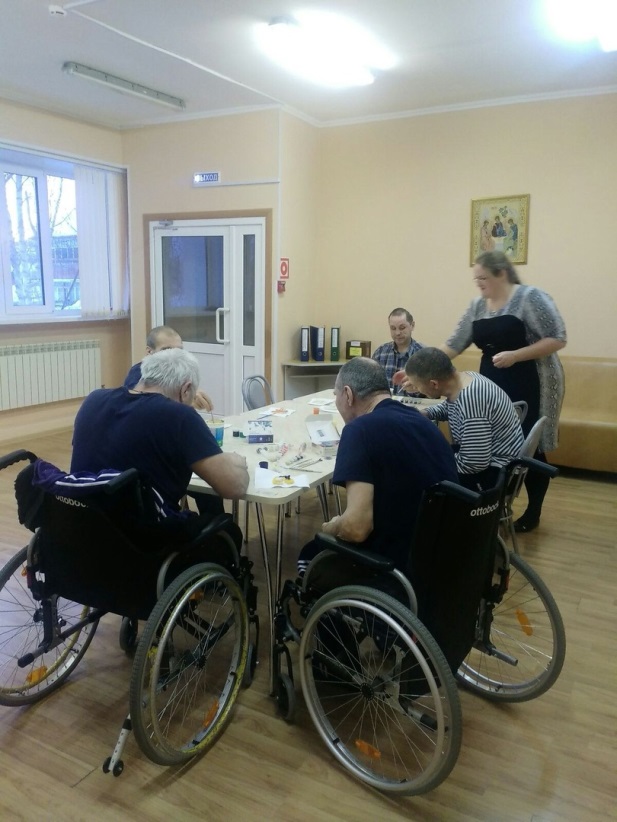 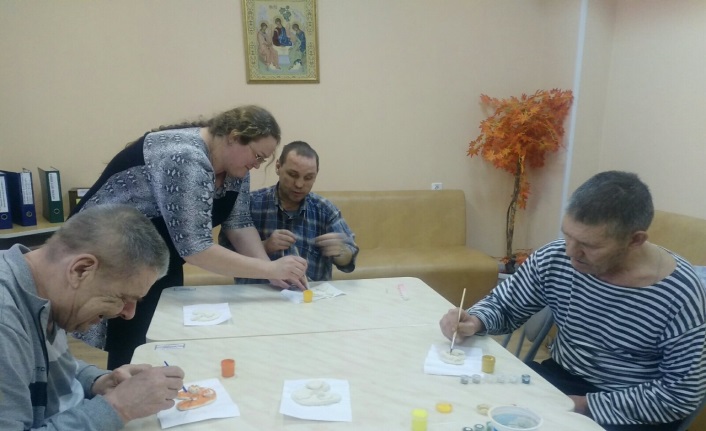 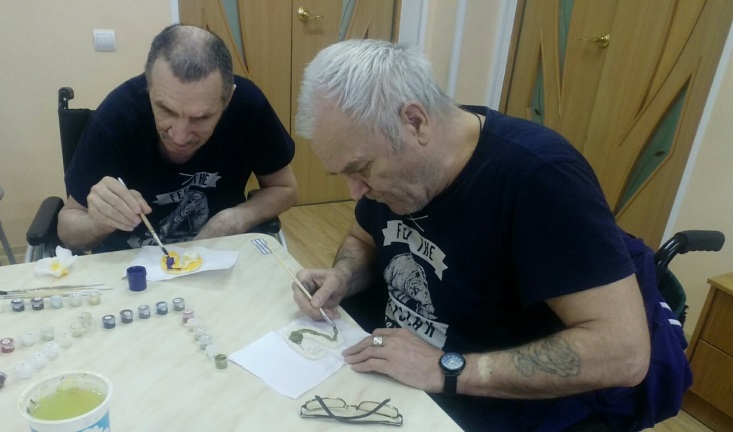 